РЕГИОНАЛЬНЫЙ ЭТАП ЧЕМПИОНАТА ПО ПРОФЕССИОНАЛЬНОМУ МАСТЕРСТВУ   «ПРОФЕССИОНАЛЫ» ИРКУТСКАЯ ОБЛАСТЬПЛАН ЗАСТРОЙКИКОМПЕТЕНЦИИДОКУМЕНТАЦИОННОЕ ОБЕСПЕЧЕНИЕ УПРАВЛЕНИЯ И АРХИВОВЕДЕНИЕ(ПРЕЗЕНТАЦИОННАЯ)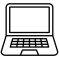 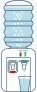 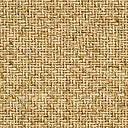 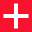 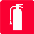 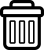 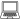 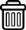 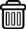 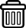 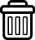 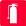 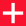 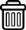 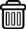 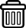 